【基础英语(4)】【Foundational English (4)】一、基本信息课程代码：【2020438】课程学分：【4】面向专业：【英语】课程性质：【系级必修课，专业核心课◎】开课院系：外国语学院英语系使用教材：教材：   【《综合教程4》(第二版)，何兆熊，上海外语教育出版社, 2010】参考书目：【《英语短文阅读菁华》，孙南南，大连理工大学出版社，2007】《现代英语佳作欣赏》， 武军，西安交通大学出版社，2002《新概念英语4》，何其莘，外语教育与研究出版社，1997课程网站网址： https://elearning.gench.edu.cn:8443/webapps/blackboard/content/listContentEditable.jsp先修课程：【《基础英语（3）》 2020059  6 】二、课程简介本课程是英语专业本科的学科基础必修课，共开设四个学期。主要任务是对学生进行听、说、读、写、译等语言技能的基本功训练；以课文篇章为核心，精讲多练，使学生逐步提高语篇理解能力、逻辑分析能力，及对作者写作目的的辨析能力；扩大词汇量、熟悉英语常用句型与搭配、具备基本的英语口笔头表达等实际运用语言的能力，提高口笔头表达的准确性和流利性；同时指导学习方法，培养逻辑思维能力，为进入高年级的学习打下扎实的专业基础。该课程系英语专业本科一、二年级学生所学的一门主干专业基础课。课堂实践是本课程的一个重要教学环节，主要包括语言功能训练和交际能力训练等内容。本课程是教师讲授与学生实践并重的课程，着重实际效果。三、选课建议本课程是英语专业本科的学科基础必修课，适合对二年级第二学期的学生开设；要求学生已顺利完成基础英语1、2、3册学习任务，有4500~5500左右的英语词汇量、初步的词汇学和语法学理论知识。四、课程与专业毕业要求的关联性课程目标/课程预期学习成果六、课程内容Unit One Text I & Text II：理解40个左右新词，运用其中20个及其基本搭配；正确理解课文内容；熟悉演讲稿的写作方法（演讲文体），从而提高在语篇层面理解和把握课文的意识；对课文中出现的突出语法现象（一般将来时的多种表达方式）进行操练，培养爱国情怀。理论课时6，实践课时6，难点：演讲文体    Unit Two  Text I & Text II：理解40个左右新词，运用其中20个及其基本搭配；正确理解课文内容；熟悉论说文的写作方法（说明文），从而提高在语篇层面理解和把握课文的意识；对课文中出现的突出语法现象（过去将来时态、过去将来完成时态）进行操练，培养文明礼貌情怀。理论课时6，实践课时6，难点：说明文文体 Unit ThreeText I & Text II：理解40个左右新词，运用其中20个及其基本搭配；正确理解课文内容；熟悉论说文（论据运用）的写作方法，从而提高在语篇层面理解和把握课文的意识；对课文中出现的突出语法现象（主谓一致）进行操练，培养关爱家人情感。理论课时6，实践课时6，难点：论说文（论据运用） Unit Four Text I & Text II：理解40个左右新词，运用其中20个及其基本搭配；正确理解课文内容；熟悉记叙文的写作方法（第一人称），从而提高在语篇层面理解和把握课文的意识；对课文中出现的突出语法现象（虚拟语气）进行操练，培养洞察科技情怀。理论课时6，实践课时6，难点：记叙文写作 Unit Six Text I & Text II：理解40个左右新词，运用其中20个及其基本搭配；正确理解课文内容；熟悉文化冲突概念，从而提高在语篇层面理解和把握课文的意识；对课文中出现的突出语法现象（将来时态）进行操练，培养跨文化情怀。理论课时6，实践课时6，难点：文化冲突    Unit SevenText I & Text II：理解40个左右新词，运用其中20个及其基本搭配；正确理解课文内容；熟悉记叙文的写作方法（传记体），从而提高在语篇层面理解和把握课文的意识；对课文中出现的突出语法现象（非谓语动词）进行操练，培养历史人文情怀。理论课时2，实践课时2，难点：人物描写七、课内实验名称及基本要求八、评价方式与成绩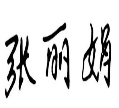 撰写人：           系主任审核签名： 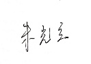 审核时间：   2021年3月          专业毕业要求关联LO11：理解他人的观点，尊重他人的价值观，能在不同场合用书面或口头形式进行有效沟通。LO21：学生能根据环境需要确定自己的学习目标，并主动地通过搜集信息、分析信息、讨论、实践、质疑、创造等方法来实现学习目标。LO31: 掌握扎实的英语语言基础知识，培养扎实的语言基本功和听、说、读、写、译等语言应用能力。LO32: 掌握英语语言学、文学等相关知识，具备文学欣赏与文本分析能力。LO33：了解中西文化差异和跨文化的理论知识，具备较强的跨文化沟通能力。LO34：掌握商务实践知识，具有较强的外贸实务操作能力。LO41：遵守纪律、守信守责；具有耐挫折、抗压力的能力。LO51：同群体保持良好的合作关系，做集体中的积极成员；善于从多个维度思考问题，利用自己的知识与实践来提出新设想。LO61：具备一定的信息素养，并能在工作中应用信息技术解决问题。LO71：愿意服务他人、服务企业、服务社会；为人热忱，富于爱心，懂得感恩（“感恩、回报、爱心”为我校校训内容之一）LO81：具有初步的第二外语表达沟通能力,有国际竞争与合作意识。序号课程预期学习成果课程目标教与学方式评价方式1LO112运用书面或口头形式，阐释自己的观点，有效沟通。教师课堂提问，学生回答问题教师口头评价与观察评价2LO311理解英语语音、语法、词汇基本知识教师讲授基础理论，引导学生探索实践教师口头评价，纸质测验3LO313掌握语言学知识，运用英语语言基本技能进行口语、写作表达。教师讲授基础方法，结合单元主题引导学生口语与写作实践教师口头评价与纸质测验4LO711爱党爱国：了解祖国的优秀传统文化和革命历史，构建爱党爱国的理想信念。教师启发，引导学生阅读中国文化和历史书籍。教师纸质评价序号实验名称主要内容实验时数实验类型备注1对话练习模拟主题演讲8综合型2对话练习中西文化冲突讨论6综合型3对话练习网络利弊讨论6综合型4小论文写作练习文化全球化利弊讨论6综合型5对话练习核武器危害讨论6综合型总评构成（1+X）评价方式占比1期末考试，检测理解英语、语法、词汇基本知识能力，运用英语语言基本技能进行写作表达。55%X1课堂测验，检测理解英语、语法、词汇基本知识能力。15%X2课堂测验，检测理解英语、语法、词汇基本知识能力15%X3bb平台小论文，网站作业，检测运用书面形式，阐释自己观点能力，及了解祖国的优秀传统文化和革命历史能力。15%